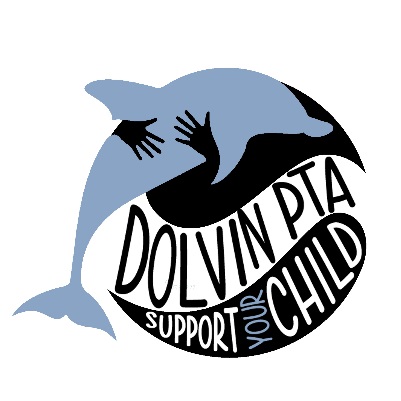 Classroom DonationsPLEASE RETURN TO SCHOOL BY FRIDAY, SEPTEMBER 21st Attn:  Room Parent (PTA)Teacher Name	____________________________________________Student Name	____________________________________________ Parent(s) Name	____________________________________________Parent(s) Email Address_______________________________________(for communication with the Room Parent)Enclosed Donation Amount: _______________Recommendation is $35 per student.  $20 for Classroom Activities: (Winter Party, End of Year Party, Birthday Bags, Teacher Appreciation Week, Books for Teacher Birthday) and $15 for Basket Raffle.□ Cash□ Check* Please make checks payable to your Room Parent NOT PTAWe look forward to working with you this year!  If you have any questions, please feel free to contact your Room Parent(s).